O B E C    P R A V O T I C E


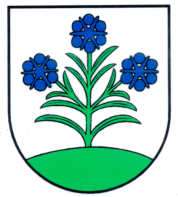 Obecný úrad956 35  Pravotice  44
Faktúry za mesiac  september 2017P. č.DodávateľTextSuma v Eur1.Borina Ekos, s.r.o., Livinské OpatovceZneškodnenie a vývoz odpadu 706,262.ZSE Energia, a.s., BratislavaOdber elektriny – verejné osvetlenie v obci 110,933.Slovak Telekom, a.s., BratislavaTelekomunikačné služby pevnej siete 33,004.Slovenský plynárenský priemysel, a.s. BratislavaOdber zemného plynu -
PZ Pravotice 7,005.Slovenský plynárenský priemysel, a.s. BratislavaOdber zemného plynu -
TJ Sokol Pravotice 51,006.Slovenský plynárenský priemysel, a.s. BratislavaOdber zemného plynu -
OÚ Pravotice 243,007.Vaša Slovensko, s.r.o., BratislavaStravné lístky 
(140 ks / 3,38 Eur)491,388.ZSE Energia, a.s., BratislavaOdber elektriny – OÚ+KD+PZ+TJ Sokol  155,199. B2B partner, BratislavaPlastová reťaz pri kostol48,0010.Keramospol projekt s.r.o., TrenčínProjektová dokumentácia na hasičskú zbrojnicu k žiadosti o dotáciu936,00